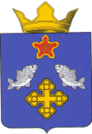 СОВЕТ ДЕПУТАТОВКАРПОВСКОГО СЕЛЬСКОГО ПОСЕЛЕНИЯГОРОДИЩЕНСКОГО МУНИЦИПАЛЬНОГО РАЙОНА  ВОЛГОГРАДСКОЙ ОБЛАСТИВ соответствии с пунктами 1-5 статьи 10 Закона Волгоградской области от 06 декабря 2006 г. № 1373-ОД «О выборах в органы местного самоуправления в Волгоградской области», ст. 18 Устава Карповского сельского поселения, утвержденного Решением Совета депутатов Карповского сельского поселения от 27.07.2016 г. № 9/5, в связи с истечением сроков полномочий депутатов Карповского сельского поселения, Совет депутатов Карповского сельского поселения РЕШИЛ:Назначить выборы депутатов Совета депутатов Карповского сельского поселения на 08 сентября 2024 года.Направить настоящее решение в территориальную избирательную комиссию по Городищенскому району.Опубликовать настоящее решение в газете «Междуречье».Настоящее решение вступает в силу со дня его официального опубликования.Председатель Совета депутатов Карповского сельского поселения:                                          В.И. БалабановГлава Карповского сельского поселения:	Т.Т. Трофимовот 18.06.2024 г.                                                                                                             № 6/1О назначении выборов депутатовСовета депутатов Карповского сельского поселенияГородищенского муниципального районаВолгоградской области                                                           